„Zrób sobie prezent. Witryna Wedla” to wyjątkowa odsłona akcji mikołajkowej Muzeum Warszawskiej Pragi!Muzeum Warszawskiej Pragi, 30.11 – 5.12.2021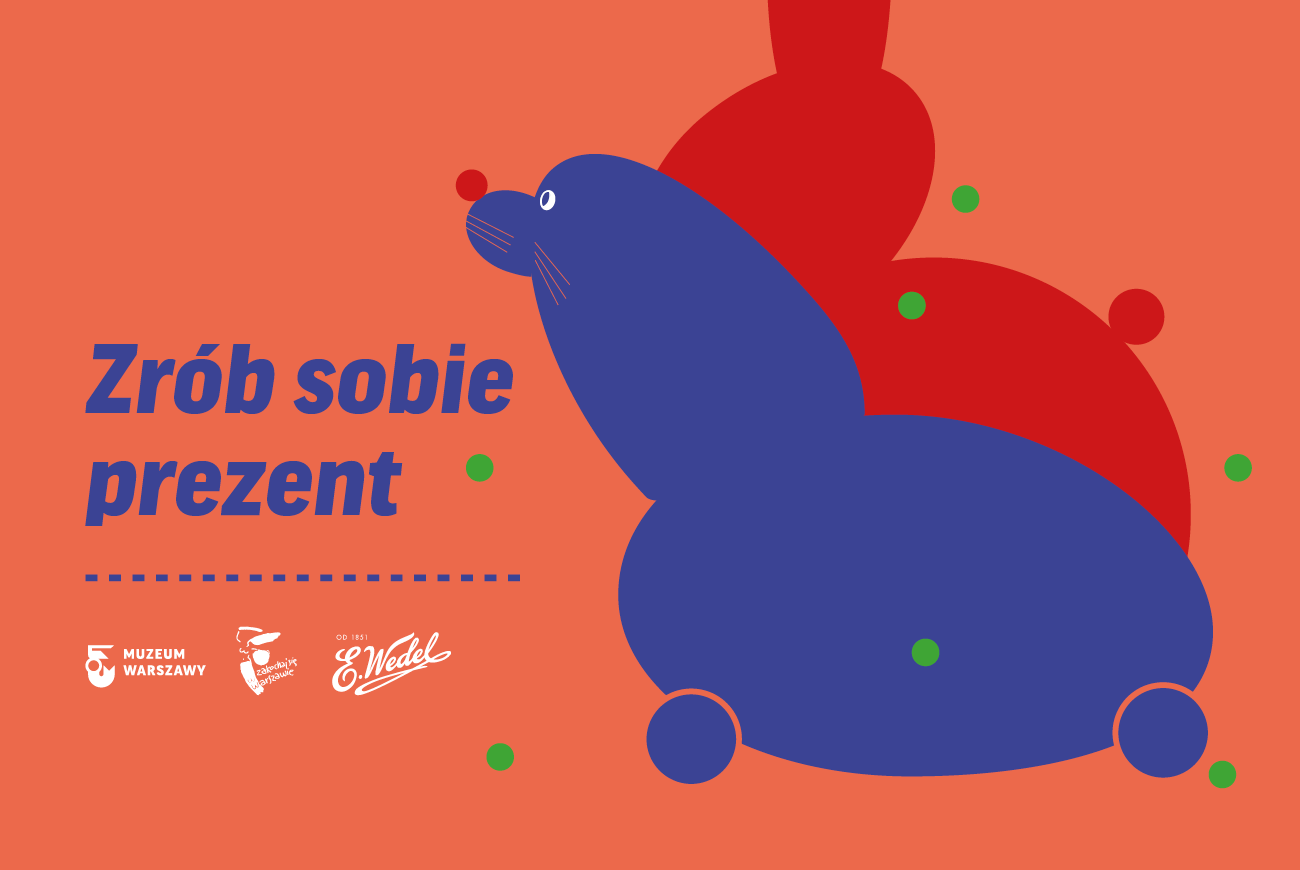 Firma E.Wedel i Muzeum Warszawskiej Pragi zapraszają do udziału w tegorocznej akcji w przestrzeni miasta. Od 30 listopada na mieszkańców czekają mikołajkowe prezenty, które będą mogli wykonać samodzielnie w domach, kreatywnie spędzając czas z bliskimi. Zestawy „Zrób sobie prezent. Witryna Wedla” są bezpłatne, a akcji towarzyszą warsztaty i wiele innych atrakcji.JAK ZROBIĆ SOBIE PREZENT?Przy okazji zakupów odwiedź jednego z naszych partnerów.Na hasło „Zrób sobie prezent” odbierz bezpłatnie zestaw z materiałami.W środku znajdziesz wszystko co potrzebne by samodzielnie wykonać teatrzyk inspirowany legendarnymi Witrynami Wedla, w których można było odnaleźć znajome kształty zwierzątek-bombonierek, wykonanych w wytwórni Edwarda Manitiusa.Bądź kreatywny/a!Zestawy odbierać można od 30 listopada do 5 grudnia w następujących miejscach:Ceramiczny Kramik Baku, ul. Ząbkowska 39a Dom Sąsiedzki „Moje Szmulki”, ul. Łochowska 39/7Fogiel. Wyrób ozdób choinkowych, ul. Kordeckiego 48Galeria Art. Sułek Space, Plac Konesera 2Kuchnia Czerwony Rower, ul. Targowa 82Pan Szymon – Szymon Gotowski, Plac gen. Józefa Hallera 6B/40Parasolnictwo p. Barbary Szafrańskiej, ul. Skaryszewska 6Pijalnia Czekolady E.Wedel, ul. Jana Zamoyskiego 36Pijalnia Czekolady E.Wedel, Plac Konesera 1Pracownia Cukiernicza K. Strzałkowski, ul. Kawęczyńska 4Pracownia Kapeluszy i Czapek Cieszkowski, al. J. Waszyngtona 30/36 lok. U8Pyzy Flaki Gorące, ul. Brzeska 29/31Rano Piekarnia Rzemieślnicza, ul. Stalowa 47Rurki z Wiatraka, ul. Grochowska 210/212Wood Workshop, Plac Hallera 6Szablon można też pobrać, wydrukować i z własnych materiałów stworzyć więcej tych oryginalnych, mikołajkowych prezentów. Wykorzystaj, to co masz pod ręką, daj drugie życie niepotrzebnym materiałom!Szablon teatrzyku w PDF:https://muzeumwarszawy.pl/wp-content/uploads/2021/11/Witryna-Wedla.-Manitiusowy-teatrzyk.pdfSzablon zwierzątek-kukiełek w PDF:https://muzeumwarszawy.pl/wp-content/uploads/2021/11/Witryna-Wedla.-Manitiusowy-teatrzyk-zwierzaki.pdfSponsorem akcji „Zrób sobie prezent. Witryna Wedla” jest firma E.Wedel.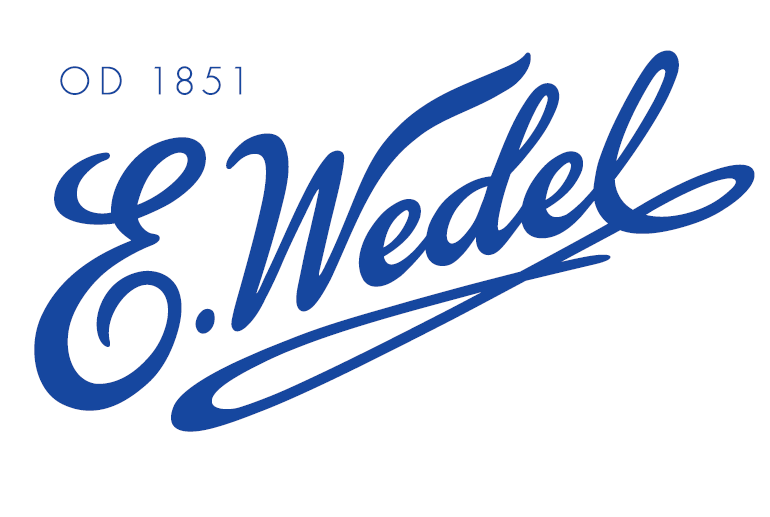 „Zrób sobie prezent” – warsztaty 2 i 4 grudnia.Po dwóch latach nieobecności na mapie mikołajkowych wydarzeń w Warszawie wracają warsztaty „Zrób sobie prezent” w Muzeum Warszawskiej Pragi. W związku z trwającą wystawą czasową „Rzeczy do zabawy. Edward Manitius i jego wytwórnia” warsztaty i wykonywane prezenty nawiązywać będą do projektów tej niezwykłej postaci. Wstęp na wszystkie wydarzenia jest wolny!Zrób Sobie Prezent w PraRzemce: pokrowiec z tkaniny tapicerskiej | 2 grudnia, czwartek, godz. 17:00Każdy z nas ma jakąś nietypową rzecz, do której trudno kupić gotowy pokrowiec. Na warsztatach będzie można go własnoręcznie zaprojektować, skroić i uszyć. Osobom, które nie czują się pewnie za maszyną pomoże prowadząca Agata Bawer. Podczas warsztatu dostępny będzie gotowy wykrój pokrowca na matę do jogi. Nie potrzeba zabierać własnych materiałów, będzie można skorzystać z resztek tkanin podarowanych Muzeum przez jeden z warsztatów tapicerskich. Każdy uczestnik zabiera wykonany przez siebie wyrób do domu.Wydarzenia 4 grudnia, sobota:Zrób Sobie Prezent w PraRzemce: drugie życie torebki | godz. 9:00 – 12:00Pani Wanda Jarzębowska, rzemieślniczka z Pracowni Kuśnierskiej, w wolnych chwilach nadaje drugie życie torebkom - obszywa je futrzanymi resztkami. Swoimi sposobami podzieli się z uczestniczkami i uczestnikami warsztatów. Wystarczy przynieść ze sobą niedużą torebkę, której chcemy nadać nowy wygląd.W witrynie Wedla. Warsztaty otwarte | godz. 11:00-15:00Jeśli nie dasz rady odebrać paczuszek z materiałami do samodzielnego wykonania w domu podczas akcji w przestrzeni miasta lub chcesz ich zrobić wspólnie z nami więcej to zapraszamy do udziału w warsztatach otwartych. Opowiemy Ci więcej o Edwardzie Manitiusie i Janie Wedlu, pomożemy w twórczym procesie, byś wyszedł od nas z naręczem niepowtarzalnych podarunków dla siebie i bliskich. Warsztaty otwarte „W witrynie Wedla” odbywają się dzięki wsparciu firmy E.Wedel.Oprowadzanie kuratorskie po wystawie „Rzeczy do zabawy. Edward Manitius i jego wytwórnia” | godz. 11:00Po wystawie czasowej „Rzeczy do zabawy. Edward Manitius i jego wytwórnia oprowadzi kuratorka wystawy Jolanta Wiśniewska.Ceramiczne broszki | godz. 11:00 – 12:00Warsztat zdobienia ceramicznych broszek inspirowanych zabawkami-zwierzątkami z kolekcji Edwarda Manitiusa. Podczas warsztatów otrzymacie wykonane przez artystkę broszki wypiekane w glinie, które samodzielnie pomalujecie i udekorujecie, tworząc własne dzieło sztuki. Prowadząca służyć będzie pomocą i opowieścią o tym, czym jest praca w glinie i jak wielką radość niesie. Zajęcia poprowadzi Barbara Kuczyńska, artystka prowadząca swoją pracownię Ceramiczny Kramik BaKu przy ul. Ząbkowskiej 39 na warszawskiej Pradze.Zabawka na biegunach. Warsztaty dla rodzin z dziećmi od 6 roku życia | godz. 11:00 – 12:30Wśród zabawek z kolekcji Manitiusa znajdziemy przeróżne zwierzęta. A gdybyście Wy mieli uszyć własnego zwierzaka, co by to było? Na warsztatach będziecie mieli okazję uszyć własną postać. Wykorzystamy przeróżne tkaniny, duże kupony i małe skrawki. Stworzymy wykrój, skroimy formę, wybierzemy dodatki i zszyjemy je razem. Co powstanie zależy tylko i wyłącznie od naszych pomysłów i wyobraźni. Czy to będzie zwykła maskotka? Nie! Stwórzmy konie na biegunach, skoczne króliki czy latające ptaki. Dowiecie się jak aktorsko i lalkarsko możemy nadać życia i energii naszym stworom. Do ich stworzenia użyjemy igieł, nici i… maszyny do szycia. Nie zabraknie instrukcji jak z niej korzystać, a także dlaczego maszyna potrzebuje nie jednej a dwóch nitek.Zajęcia poprowadzi Szymon Gotowski - Pan Szymon, trener i edukator, od kilku lat zajmuje się projektowaniem i prowadzeniem warsztatów twórczych zarówno dla dzieci i młodzieży. Prowadzi pracownię na warszawskiej Pradze Północ, działa lokalnie.Wspólne kolędowanie | godz. 12:15 – 12.45Przy śpiewie Chóru Kameralnego Sirenes wejdziecie w cudowny klimat nadchodzących Świąt. Chór Kameralny SIRENES istnieje od września 2015 roku, choć tworzące go wokalistki znają się i śpiewają razem od wielu lat. Na działalność zespołu składają się typowo chóralne aktywności, takie jak samodzielne koncerty, nagrania i udział w konkursach. Chór chętnie występuje także z innymi zespołami, angażuje się w działalność charytatywną i bierze udział w projektach z wykonawcami różnych stylów muzycznych. Zespół ma w swoim repertuarze utwory kompozytorów polskich i zagranicznych różnych epok, o tematyce zarówno sakralnej jak i świeckiej. Jest laureatem wielu nagród i wyróżnień na konkursach ogólnopolskich i międzynarodowych. Od września 2016 roku zespół jest prowadzony przez Fundację Sirenes. Od lutego 2017 roku Chór Kameralny SIRENES jest Chórem Rezydentem Muzeum Warszawy z siedzibą w Muzeum Warszawskiej Pragi.Zrób Sobie Prezent w PraRzemce: przybornik ze skóry wtórnej i płótna | godz. 12:30 – 15:30Przybornik przyda się amatorom rzemiosła do utrzymania porządku w swoich narzędziach. Może też posłużyć jako piórnik. Wszystkie materiały zapewniamy na miejscu, a gotowe wyroby będzie można zabrać ze sobą do domu. Warsztat zamyka autorski cykl „Zielone Rzemiosło” nagrodzony I miejscem w XV edycji konkursu „Mazowieckie Zdarzenia Muzealne Wierzba w kategorii Najlepszy projekt edukacyjny. Prowadzenie projektantka Ewelina Czaplicka Ruducha. Dla osób, które nie będą mogły wziąć udziału w warsztacie przygotowaliśmy tutorial, który będzie opublikowany na stronie muzeum.Ceramiczne broszki | godz. 13:00 – 14:00Drugi warsztat zdobienia ceramicznych broszek inspirowanych zabawkami-zwierzątkami z kolekcji Edwarda Manitiusa. Podczas warsztatów otrzymacie wykonane przez artystkę broszki wypiekane w glinie, które samodzielnie pomalujecie i udekorujecie, tworząc własne dzieło sztuki. Prowadząca służyć będzie pomocą i opowieścią o tym – czym jest praca w glinie i jak wielką radość niesie. Zajęcia poprowadzi Barbara Kuczyńska, artystka prowadząca swoją pracownię Ceramiczny Kramik BaKu przy ul. Ząbkowskiej 39 na warszawskiej Pradze.Zabawka na biegunach. Warsztaty dla rodzin z dziećmi od 6 roku życia | godz. 13:00 – 14:30Drugi warsztat. Wśród zabawek z kolekcji Manitiusa znajdziemy przeróżne zwierzęta. A gdybyście Wy mieli uszyć własnego zwierzaka, co by to było? Na warsztatach będziecie mieli okazję uszyć własną postać. Wykorzystamy przeróżne tkaniny, duże kupony i małe skrawki. Stworzymy wykrój, skroimy formę, wybierzemy dodatki i zszyjemy je razem. Co powstanie zależy tylko i wyłącznie od naszych pomysłów i wyobraźni. Czy to będzie zwykła maskotka? Nie! Stwórzmy konie na biegunach, skoczne króliki czy latające ptaki. Dowiecie się jak aktorsko i lalkarsko możemy nadać życia i energii naszym stworom. Do ich stworzenia użyjemy igieł, nici i… maszyny do szycia. Nie zabraknie instrukcji jak z niej korzystać, a także dlaczego maszyna potrzebuje nie jednej a dwóch nitek.Zajęcia poprowadzi Szymon Gotowski - Pan Szymon, trener i edukator, od kilku lat zajmuje się projektowaniem i prowadzeniem warsztatów twórczych zarówno dla dzieci i młodzieży. Prowadzi pracownię na warszawskiej Pradze Północ, działa lokalnie.Mikołajkowe warsztaty wokalne | godz. 13:00-14:00W ramach warsztatów pod okiem profesjonalistek z Chóru Kameralnego Sirenes wspólnie się rozśpiewacie i weźmiecie udział w zabawach muzyczno-ruchowych z użyciem instrumentów perkusyjnych.Promocja książki „Rzeczy do zabawy” | godz. 16:00-17:30Publikacja towarzysząca wystawie czasowej „Rzeczy do zabawy. Edward Manitius i jego wytwórnia” to krótkie podsumowanie kilkuletniej pracy badawczej kuratorek w/w wystawy Jolanty Wiśniewskiej i Leny Wicherkiewicz. Podczas spotkania promocyjnego dowiemy się więcej o tajnikach ich pracy, najbardziej zaskakujących odkryciach związanych z Edwardem Manitiusem, przytoczymy wiele interesujących historii, które towarzyszyły powstaniu wystawy i publikacji.Akcja Zrób sobie prezent towarzyszy Wystawie Rzeczy do zabawy. Edward Manitius i jego wytwórnia. Wystawę zobaczyć można od 02 grudnia 2021 do 10 kwietnia 2022 w Muzeum Warszawskiej Pragi, oddziale Muzeum Warszawy, na Targowej 50/52. 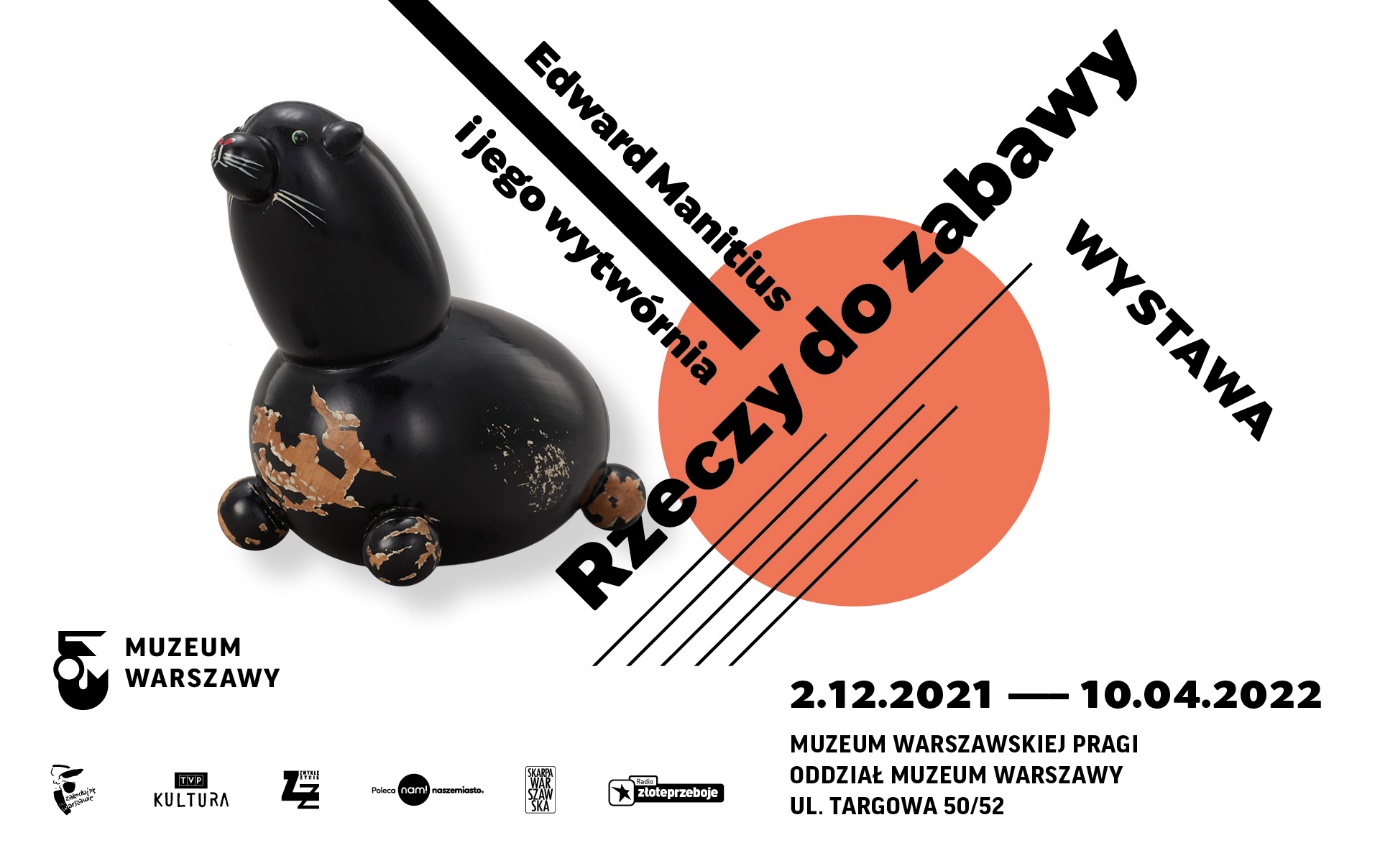 Wystawa jest czynna we wtorek, środę, piątek i niedzielę w godzinach od 11:00 do 18:00, w czwartek i sobotę od 11:00 do 20:00. Bilety: 5 zł normalny, 3 zł ulgowy. W czwartki wstęp bezpłatny.Więcej o wystawie:https://muzeumpragi.pl/wystawa/rzeczy-do-zabawy-edward-manitius-i-jego-wytwornia/https://muzeumwarszawy.pl/wydarzenia-towarzyszace-wystawie-rzeczy-do-zabawy/Jeśli potrzebują dodatkowych informacji, zapraszamy do kontaktu:Aleksandra MigaczMuzeum Warszawy+48 22 277 43 45, 668 77 62 72aleksandra.migacz@muzeumwarszawy.pl